Confederation SimulationCharacter Bio SheetCharacter Name:  _______________________  Colony:  _________________________***Remember to only record facts BEFORE the Confederation Conferences (in 1864)Biography Notes:At our conference, you will need to introduce your Character to the class.Write a Paragraph Introduction:_______________________________________________________________________________________________________________________________________________________________________________________________________________________________________________________________________________________________________________________________________________________________________________________________________________________________________________________________________________________________________________________________________________________________________________________________________________________________________________________________________________________________________________________________________________________________________________________________________________________________________________________________________________________________________________________________________________________________  Pre-ConfederationColony Information sheet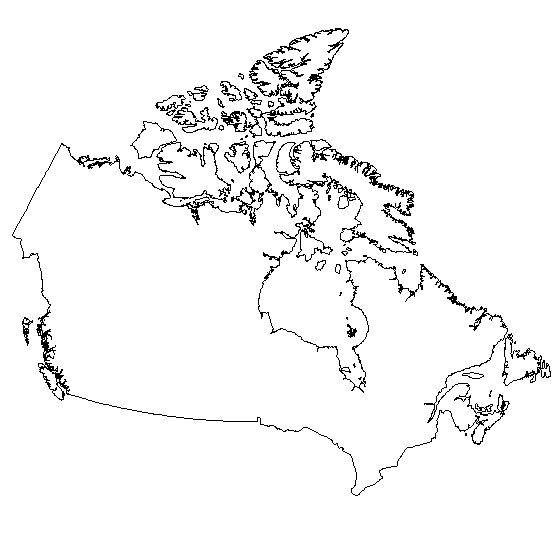 Use what you know from class, your class notes, the “Crossroads” textbook and the “Canada: revisited” Textbook to take notes/ discover what life was like in your colony before confederation.Who are you? (born/ jobs/ etc.)What is your View of Confederation?Demographics:  (Where are people from/ language/ religion/ etc.)What was life like? (jobs / industry/ daily)Problems facing your colonyother